Signed………………………………………….   Dated……………………………….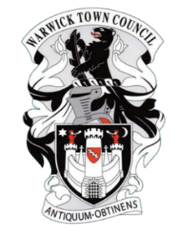 WARWICK TOWN COUNCILTOWN CLERK Jayne Topham	Court House, Jury Street, Warwick CV34 4EW Tel: 01926 411694Email: jaynetopham@warwicktowncouncil.org.ukWebsite: https://www.warwicktowncouncil.gov.uk/ALLOTMENTS COMMITTEEMONDAY 26th FEBRUARY 2024 PRESENT:Councillor J Sullivan (Chair)                                  Councillor D Skinner (substituting)                          Councillor CL Moynihan                                        Councillor J D’Arcy (substituting)   Assistant Town Clerk Mrs K GeddesCOOPTED MEMBERS PRESENT:Mr S Poynter (PEAS), Mr A Will (Canalside), Mr C Wiggins (Railwayside), Mr P Collier (Railwayside), Mr P Lamb (WHS), Mr P Borrill (PEAS), Mr D Barber (Myton Green)                                       MINUTES	21.APOLOGIES: Councillor K Dray, Councillor M Kaur Mangat and Councillor P Wightman sent their apologies – it was resolved to accept them.                                22.DECLARATION OF PERSONAL OR PREJUDICIAL INTEREST: None23.UPDATE FROM ALLOTMENT ADMINISTRATION TEAM:  Mrs K GeddesReport to Allotments Committee 26th February 2024Noted and recommendations supported.24.SITE REPORTS: PEAS site – has flooded3/4 times since the start of January, over a metre in parts, especially at the bottom by the racecourse. This is now an annual occurrence but this year has been the worst to date. Some plots are unusable and will be so for a few months. These will not be let until they are useable. Plotholders who have been affected have been moved to another plot if amenable.The water is not draining away from the site as it used to and a workable solution is required to alleviate the situation in terms of drainage/gullies etc.It was agreed that Mrs K Geddes would contact appropriate officers at Warwickshire County Council and Warwick District council to arrange a meeting onsite to discuss options.It was noted that there is no provision in the next financial year’s budget for any drainage works and the cost of any solution must be shared.Canalside site – has had some flooding but is free from it now. All plots let and rents paid for 2024.25.ALLOTMENTS RULES AND REGULATIONS 2024 – REVIEW: Allotment Rules and Regulations 2023Copies of the current Allotments Rules & Regulations were circulated prior to the meeting for consideration. It was requested by Mrs K Geddes that point 8.2 ii) “By law the tenancy of the allotment may be ended by the Council by re-entry after one month if the Council give you notice in writing…… that at the date of taking a tenancy of an allotment, the resident was living within the Town boundary, and has later moved to live more than one mile outside the Town” be modified to remove the clause “and has later moved to live more than one mile outside the Town” and be replaced by “and has since moved to live outside the Town boundary (CV34 postcode).”This was discussed and agreed. Otherwise, the current Rules & Regulations are comprehensive, inclusive and acceptable.26.MYTON GREEN ALLOTMENTS: Mr D Barber gave an update on progress at the site:Myton Green Allotments Society had taken over self-management of the site on 1st February 2024. There are twenty-two plots in total, all but one is now let and rents are in on all but two so far. It has been a very positive start with plotholders supporting each other and working hard to get their plots going. The car park has not been rolled as yet which WDC had agreed to do at the end of January – MGAS is chasing to get this done ASAP.£1000 funds from the housing developer has been transferred from WTC to the MGAS in order for a shed to be purchased. Grant application will be submitted to WTC for start-up costs. Another grant application to be submitted to Severn Trent re support for a water harvesting system.27.VOTE OF THANKS:On behalf of the Town Council and the Allotments Committee, Councillor Sullivan thanked Mr Cliff Wiggins for his sterling service over many years as the site rep for Railwayside. Cliff was presented with a card and a national garden voucher.